РЕШЕНИЕВ соответствии с Решением Городской Думы Петропавловск-Камчатского городского округа от 31.10.2013 № 145-нд «О наградах и почетных званиях Петропавловск-Камчатского городского округа» Городская Дума Петропавловск-Камчатского городского округаРЕШИЛА:1. Наградить Почетными грамотами Городской Думы Петропавловск-Камчатского городского округа за значительный вклад в развитие строительной отрасли на территории Петропавловск-Камчатского городского округа в результате многолетнего добросовестного труда и высокого уровня профессионализма следующих работников общества с ограниченной ответственностью «Спецремстрой»:Кунгурцева Евгения Викторовича – мастера по монтажу систем вентиляции и кондиционирования воздуха;Николенко Сергея Дмитриевича – слесаря по монтажу систем вентиляции и кондиционирования воздуха.2. Разместить настоящее решение на официальном сайте Городской Думы Петропавловск-Камчатского городского округа в информационно-
телекоммуникационной сети «Интернет».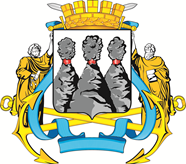 ГОРОДСКАЯ ДУМАПЕТРОПАВЛОВСК-КАМЧАТСКОГО ГОРОДСКОГО ОКРУГАот 22.12.2021 № 1120-р44-я сессияг.Петропавловск-КамчатскийО награждении Почетными грамотами Городской Думы Петропавловск-Камчатского городского округа работников общества с ограниченной ответственностью «Спецремстрой»Председатель Городской Думы Петропавловск-Камчатского городского округа Г.В. Монахова